LEONARDO MORENO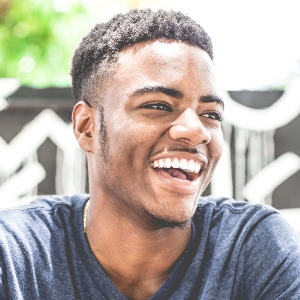 Gerente Comercialc/ Magallanes Díaz 117702 Cúcutalmoreno@gmail.com(+34) 652859633Experiencia laboralIsamar SA, CúcutaEspecialista en Gerencia de Proyectos07.2019 -presenteLorem ipsum dolor sit amet, consectetur adipiscing elit, sed do eiusmod tempor incididunt ut labore et dolore magna aliqua. Ut enim ad minim veniam, quis nostrud exercitation ullamco laboris nisi ut aliquip ex ea commodo consequat.BYB Comercio Exterior, CúcutaAnalista de Importaciones02.2019 – 06.2019Duis aute irure dolor in reprehenderit in voluptate velit esse cillum dolore eu fugiat nulla pariatur. Excepteur sint occaecat cupidatat non proident, sunt in culpa qui officia deserunt mollit anim id est laborum.EducaciónLicenciatura en Comercio Internacional, Universidad de Cúcuta02.2015 – 06.presenteSed ut perspiciatis unde omnis iste natus error sit voluptatem accusantium doloremque laudantium, totam rem aperiam, eaque ipsa quae ab illo inventore veritatis et quasi architecto beatae vitae dicta sunt explicabo.Licenciatura en Administración de empresas, Universidad de Cúcuta02.2011 – 06.2017Duis aute irure dolor in reprehenderit in voluptate velit esse cillum dolore eu fugiat nulla pariatur.HabilidadesAdministración del tiempoLiderazgoTrabajo en equipoComunicación fluidaPensamiento estratégico IdiomaEspañol (Nativo)Inglés (Intermedio)Alemán (Básico)Portugués (Básico)